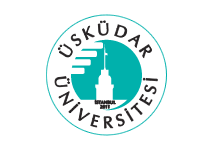 ÜSKÜDAR ÜNİVERSİTESİİletişim FakültesiGüz Dönemi 2017-2018 RKUL102 Üniversite KültürüDanışman Öğretim ElemanıProf. Dr. Nazife Güngör
Öğrenci Adı-Soyadı:………………………………..Öğrenci Numarası  :………………………………..Öğrenci Bölüm Adı:………………………………...